TREVERBYN HOME LEARNING ACTIVITIES 4ENGLISHRECOUNTWrite a recount of one of your days. Remember to record everything you do from waking up to going to bed.STORYThis week it was St George’s Day. Research the story of St George and write your own version. If you haven’t got access to a computer I have included a version of the story at the end of the activities. If you use direct speech remember to include inverted commas and remember, new speaker, new line.SPELLING SHEDThis will be updated regularly.READINGRead, I don’t care what you read, just read.It was Shakespeare’s birthday this week. Read Sonnet 18 and see if you can memorise it.Shall I compare thee to a summer’s day?
Thou art more lovely and more temperate.
Rough winds do shake the darling buds of May,
And summer’s lease hath all too short a date.
Sometime too hot the eye of heaven shines,
And often is his gold complexion dimmed;
And every fair from fair sometime declines,
By chance, or nature’s changing course, untrimmed;
But thy eternal summer shall not fade,
Nor lose possession of that fair thou ow’st,
Nor shall death brag thou wand'rest in his shade,
When in eternal lines to Time thou grow'st.
    So long as men can breathe, or eyes can see,
    So long lives this, and this gives life to thee.MATHSADDITION AND SUBTRACTIONKeep on making up your own column addition and subtraction calculations. Can you do twenty of each?NUMBER SEQUENCESPractise counting in multiples of 25 and 50. Use this knowledge to answer the following questions.Dog chews Jinny runs a pet shop. She sells dog chews in value bags of 50, and in small treat bags of 4. She has 166 chicken chews in stock. There are 7 bags in total. How many bags of 50 chews and how many bags of 4 chews does she have? She has 232 beef chews, in a total of 12 bags. How many bags of 50 chews and how many bags of 4 chews does she have? Jinny has six bags in total. What numbers of chews could she have? Choose your own number of bags of 50 and bags of 4 and work out the total number of chews. Then write a problem like 1 and 2 above for someone else.PLACE VALUE AND ROUNDINGUsing your knowledge of numbers and rounding to see if you can work out the following mystery three digit numbers.My number is odd. The first digit is even. My number rounds to 500 (to the nearest 100). The three digits add up to 15. The second digit is two more than the first digit. What‛s my number?My number is even. The three digits are consecutive (next to each other on the number line). My number rounds to 200 (nearest 100). The last digit is double the first. What‛s my number?Challenge. Choose your own mystery three-digit number. See if you can write a set of clues which makes it possible for someone to work out your mystery number.MULTIPLICATIONCreate your own multiplication grid.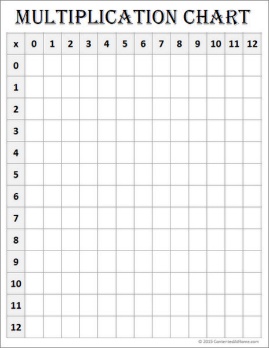 TT Rock Stars. Please go on TT Rockstars.SCIENCEDo a survey of your garden to see how many flowering plants you have. Draw and label one of the flowers. Can you label the anther, stigma, pollen, petals, sepals, leaves and roots. Where did you find the flower? Why do you think it was growing there?ARTDraw a detailed sketch of your chosen flower. Really focus on the detail. You can draw the whole thing or just one aspect of the plant.PEWe are doing the Joe Wicks workout at school, why not try it if you haven’t already. If you find this tricky try Cosmic Yoga instead.The Legend of St. George and the DragonSt. George travelled for many months by land and sea until he came to Libya. Here he met a poor hermit who told him that everyone in that land was in great distress, for a dragon had long ravaged the country.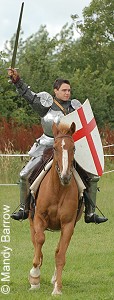 'Every day,' said the old man, 'he demands the sacrifice of a beautiful maiden and now all the young girls have been killed. The king's daughter alone remains, and unless we can find a knight who can slay the dragon, she will be sacrificed tomorrow. The king of Egypt will give his daughter in marriage to the champion who overcomes this terrible monster.'When St. George heard this story, he was determined to try and save the princess, so he rested that night in the hermit's hut, and at daybreak set out to the valley where the dragon lived. When he drew near, he saw a little procession of women, headed by a beautiful girl dressed in pure Arabian silk. The princess Sabra was being led by her attendants to the place of death. The knight spurred his horse and overtook the ladies. He comforted them with brave words and persuaded the princess to return to the palace. Then he entered the valley.As soon as the dragon saw him, it rushed from its cave, roaring with a sound louder than thunder. Its head was immense and its tail fifty feet long. But St. George was not afraid. He struck the monster with his spear, hoping he would wound it.The dragon's scales were so hard that the spear broke into a thousand pieces and St. George fell from his horse. Fortunately, he rolled under an enchanted orange tree against which poison could not prevail, so that the venomous dragon was unable to hurt him. Within a few minutes, he had recovered his strength and was able to fight again.He smote the beast with his sword, but the dragon poured poison on him and his armour split in two. Once more he refreshed himself from the orange tree and then, with his sword in his hand, he rushed at the dragon and pierced it under the wing where there were no scales, so that it fell dead at his feet.